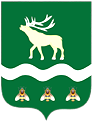 Российская Федерация Приморский крайДУМА ЯКОВЛЕВСКОГО МУНИЦИПАЛЬНОГО ОКРУГАПРИМОРСКОГО КРАЯРЕШЕНИЕ27 февраля 2024 года                  с. Яковлевка                               № 251 - НПАО  Положении  о порядке обращения гражданина, замещавшего должность муниципальной службы в органе местного самоуправления Яковлевского муниципального округа, о даче согласия на замещение должности в коммерческой или некоммерческой организации либо на выполнение работы на условиях гражданско-правового договора в коммерческой или некоммерческой организацииВ соответствии с подпунктом «б» пункта 15 Положения о комиссии по соблюдению требований к служебному поведению муниципальных служащих органов местного самоуправления Яковлевского муниципального округа и урегулированию конфликта интересов, утвержденного решением Думы Яковлевского муниципального округа от  18.07.2023 № 54 - НПА, Дума Яковлевского муниципального округаРЕШИЛА:1. Утвердить Положение о порядке обращения гражданина, замещавшего должность муниципальной службы в органе местного самоуправления Яковлевского муниципального округа, о даче согласия на замещение должности в коммерческой или некоммерческой организации либо на выполнение работы на условиях гражданско-правового договора в коммерческой или некоммерческой организации (прилагается).2. Признать утратившим силу решение Думы Яковлевского муниципального района от 25.02.2016 № 381 – НПА «О Положении о порядке обращения гражданина, замещавшего должность муниципальной службы в Думе Яковлевского муниципального района, о даче согласия на замещение должности в коммерческой или некоммерческой организации либо на выполнение работы на условиях гражданско-правового договора в коммерческой или некоммерческой организации».3. Настоящее решение вступает в силу после его официального опубликования.4. Опубликовать настоящее решение в газете «Сельский труженик» и разместить на официальном сайте Яковлевского муниципального округа в информационно-телекоммуникационной сети «Интернет».Председатель Думы Яковлевского муниципального округа                                                              Е.А. ЖивотягинГлава Яковлевского муниципального округа                                                               А.А. КоренчукПриложение УТВЕРЖДЕНрешением Думы Яковлевскогомуниципального округаот  27.02.2024 № 251 - НПАПоложение  о порядке обращения гражданина, замещавшего должность муниципальной службы в органе местного самоуправления Яковлевского муниципального округа, о даче согласия на замещение должности в коммерческой или некоммерческой организации либо на выполнение работы на условиях гражданско-правового договора в коммерческой или некоммерческой организации1. Настоящим Положением определяется порядок обращения гражданина, замещавшего должность муниципальной службы в органе местного самоуправления Яковлевского муниципального округа, включенную в Перечень должностей муниципальной службы, утвержденный решением Думы Яковлевского муниципального округа от 19.12.2023 № 190 – НПА  (далее - лицо, замещавшее должность муниципальной службы), о даче согласия на замещение должности в коммерческой или некоммерческой организации либо на выполнение работы на условиях гражданско-правового договора в коммерческой или некоммерческой организации, если отдельные функции по муниципальному управлению этой организацией входили в его должностные (служебные) обязанности.2. Лицо, замещавшее должность муниципальной службы, в соответствии с законодательством Российской Федерации о противодействии коррупции в течение двух лет после увольнения с муниципальной службы имеет право замещать на условиях трудового договора должности в организации и (или) выполнять в данной организации работы (оказывать данной организации услуги) в течение месяца стоимостью более ста тысяч рублей на условиях гражданско-правового договора (гражданско-правовых договоров), если отдельные функции муниципального (административного) управления данной организацией входили в должностные (служебные) обязанности данного лица, с согласия комиссии по соблюдению требований к служебному поведению муниципальных служащих органов местного самоуправления Яковлевского муниципального округа и урегулированию конфликта интересов. 3. Обращение о даче согласия оформляется в письменной форме в виде заявления о даче согласия на замещение должности в коммерческой или некоммерческой организации (выполнение работы на условиях гражданско-правового договора в коммерческой или некоммерческой организации) (далее – заявление), составленное на имя представителя нанимателя (работодателя), по форме согласно приложению 1 к настоящему Положению. В заявлении указываются: фамилия, имя, отчество гражданина, дата его рождения, адрес места жительства, замещаемые должности в течение последних двух лет до дня увольнения с муниципальной службы, наименование, местонахождение коммерческой или некоммерческой организации, характер ее деятельности, должностные (служебные) обязанности, исполняемые гражданином во время замещения им должности муниципальной службы, функции по муниципальному управлению в отношении организации, вид договора (трудовой или гражданско-правовой), предполагаемый срок его действия, сумма оплаты за выполнение (оказание) по договору работ (услуг).4. Лицо, замещавшее должность муниципальной службы, направляет заявление лично либо посредством почтовой связи в подразделение кадровой службы по профилактике коррупционных и иных правонарушений (должностному лицу кадровой службы, ответственному за работу по профилактике коррупционных и иных правонарушений) органа местного самоуправления Яковлевского муниципального округа, в котором лицо замещало должность муниципальной службы  (далее - кадровая служба). 5. Заявление может быть подано лицом, замещающим должность муниципальной службы, планирующим свое увольнение с муниципальной службы.6. Заявление в день его поступления регистрируется должностным лицом кадровой службы в журнале учета обращений, который ведется по форме согласно приложению 2 к настоящему Положению. 7. О поступившем заявлении незамедлительно уведомляется руководитель органа местного самоуправления, в котором лицо  замещало должность муниципальной службы.8. Кадровая служба после регистрации заявления осуществляет его рассмотрение и подготовку мотивированного заключения по результатам его рассмотрения в порядке и сроки, установленные Положением о комиссии по соблюдению требований к служебному поведению муниципальных служащих органов местного самоуправления Яковлевского муниципального округа и урегулированию конфликта интересов, утвержденным решением Думы Яковлевского муниципального округа от  18.07.2023 № 54 – НПА (далее – Положение о Комиссии).9. Заявление, мотивированное заключение по результатам его рассмотрения, а также иные материалы передаются для рассмотрения в комиссию по соблюдению требований к служебному поведению муниципальных служащих органов местного самоуправления Яковлевского муниципального округа и урегулированию конфликта интересов в сроки, установленные пунктом 21 Положения о Комиссии, для рассмотрения и принятия решения в соответствии с установленным порядком ее работы.Приложение 1к Положению  о порядке обращения гражданина, замещавшего должность муниципальной службы в органе местного самоуправления Яковлевского муниципального округа, о даче согласия на замещение должности в коммерческой или некоммерческой организации либо на выполнение работы на условиях гражданско-правового договора в коммерческой или некоммерческой организацииФорма_____________________________________________(должность руководителя органа местного самоуправления)_____________________________________________(наименование органа местного самоуправления)____________________________________________(Ф.И.О., руководителя органа местного самоуправления)                         от ______________________________________                                                   (Ф.И.О., дата рождения, ______________________________________                                                                                  адрес постоянной регистрации, места жительства (если они                                                                                  не  совпадают)__________________________________________________                         _____________________________________                                                                                      (замещаемые должности в течение последних двух лет до дня                                                                                              увольнения с муниципальной службы)ЗАЯВЛЕНИЕо даче согласия на замещение должности в коммерческой или некоммерческой  организации (выполнение работы на условиях гражданско-правового договора в коммерческой или некоммерческой организации)     Я, ___________________________________________________, прошу дать                                                                                              Ф.И.О.мне согласие на замещение должности _________________________________                                                                                                                            (указать наименование должности)в _________________________________________________________________(указать наименование организации, местонахождение,_____________________________________________________________________                                                                              характер деятельности организации,________________________________________________________________                               вид договора (трудовой или гражданско-правовой), предполагаемый срок его действия, _____________________________________________________________                                             сумма оплаты за выполнение (оказание) по договору работ (услуг)).При   замещении   должности   в вышеуказанной   организации   в  мои обязанности    будут     входить     следующие     функции     (предметом гражданско-правового договора будут являться): _______________________     __________________________________________________________________                                                                        (указать какие функции/предмет договора)     При замещении должности ________________________________________                                                                 (указать  наименование  должности,________________________________________________________________которую    гражданин   замещал в органе местного самоуправления)в мои должностные обязанности входили следующие функции по муниципальному управлению в отношении вышеуказанной организации:     1) ________________________________________________________________,     2) ________________________________________________________________.                                                       (указать какие функции)Намереваюсь (не намереваюсь)  лично  присутствовать  на заседании комиссии по соблюдению требований к служебному поведению муниципальных служащих органов местного самоуправления Яковлевского муниципального округа и урегулированию конфликта интересов при рассмотрении настоящего заявления (нужное подчеркнуть).________________                       ________________________________                     (дата)                                                                                 (подпись, фамилия и инициалы)Приложение 2к Положению  о порядке обращения гражданина, замещавшего должность муниципальной службы в органе местного самоуправления Яковлевского муниципального округа, о даче согласия на замещение должности в коммерческой или некоммерческой организации либо на выполнение работы на условиях гражданско-правового договора в коммерческой или некоммерческой организацииФормаЖурнал учета обращений граждан, замещавших должность муниципальной службы в _________________________________________________, (наименование органа местного самоуправления)о даче согласия на замещение должности в коммерческой или некоммерческой организации либо на выполнение работы на условиях гражданско-правового договора в коммерческой или некоммерческой организацииРегистрационный номер обращенияДатарегистрацииобращенияФамилия, имя, отчество гражданина, от которого поступило обращение Должность муниципальной службы, замещаемая гражданином до увольнения Фамилия, имя, отчество должностного лица, сделавшего запись в журнале Подпись лица, сделавшего запись в журнале Сведения о принятом решении1 2 3 4 5 6 7